به نام ایزد  دانا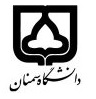 (کاربرگ طرح درس)                   تاریخ بهروز رسانی:               دانشکده     ...هنر.........................                                        نیمسال /دوم سال تحصیلی .....۱۳۹۷-۹۸.بودجهبندی درسمقطع: کارشناسی□  کارشناسی ارشد□  دکتری□مقطع: کارشناسی□  کارشناسی ارشد□  دکتری□مقطع: کارشناسی□  کارشناسی ارشد□  دکتری□تعداد واحد: نظری.۱.. عملی.۲..تعداد واحد: نظری.۱.. عملی.۲..فارسی: عکاسی پایه ۲فارسی: عکاسی پایه ۲نام درسپیشنیازها و همنیازها: عکاسی پایه ۱پیشنیازها و همنیازها: عکاسی پایه ۱پیشنیازها و همنیازها: عکاسی پایه ۱پیشنیازها و همنیازها: عکاسی پایه ۱پیشنیازها و همنیازها: عکاسی پایه ۱Basic Photography2	لاتین:  Basic Photography2	لاتین:  نام درسشماره تلفن اتاق:۰۲۳۳۱۵۳۵۳۹۵شماره تلفن اتاق:۰۲۳۳۱۵۳۵۳۹۵شماره تلفن اتاق:۰۲۳۳۱۵۳۵۳۹۵شماره تلفن اتاق:۰۲۳۳۱۵۳۵۳۹۵مدرس/مدرسین:مهناز شعبانیمدرس/مدرسین:مهناز شعبانیمدرس/مدرسین:مهناز شعبانیمدرس/مدرسین:مهناز شعبانیhttp://Mshabani.profile.semnan.ac.ir		 	منزلگاه اینترنتی:  http://Mshabani.profile.semnan.ac.ir		 	منزلگاه اینترنتی:  http://Mshabani.profile.semnan.ac.ir		 	منزلگاه اینترنتی:  http://Mshabani.profile.semnan.ac.ir		 	منزلگاه اینترنتی:   m.shabani@semnan.ac.irپست الکترونیکی :     m.shabani@semnan.ac.irپست الکترونیکی :     m.shabani@semnan.ac.irپست الکترونیکی :     m.shabani@semnan.ac.irپست الکترونیکی :    برنامه تدریس در هفته و شماره کلاس:دوشنبه ۱۵-۲۰، سه شنبه ۷-۱۲، سه شنبه ۱۳-۱۸، لابراتوار و تاریکخانه عکاسی سیاه و سفیدبرنامه تدریس در هفته و شماره کلاس:دوشنبه ۱۵-۲۰، سه شنبه ۷-۱۲، سه شنبه ۱۳-۱۸، لابراتوار و تاریکخانه عکاسی سیاه و سفیدبرنامه تدریس در هفته و شماره کلاس:دوشنبه ۱۵-۲۰، سه شنبه ۷-۱۲، سه شنبه ۱۳-۱۸، لابراتوار و تاریکخانه عکاسی سیاه و سفیدبرنامه تدریس در هفته و شماره کلاس:دوشنبه ۱۵-۲۰، سه شنبه ۷-۱۲، سه شنبه ۱۳-۱۸، لابراتوار و تاریکخانه عکاسی سیاه و سفیدبرنامه تدریس در هفته و شماره کلاس:دوشنبه ۱۵-۲۰، سه شنبه ۷-۱۲، سه شنبه ۱۳-۱۸، لابراتوار و تاریکخانه عکاسی سیاه و سفیدبرنامه تدریس در هفته و شماره کلاس:دوشنبه ۱۵-۲۰، سه شنبه ۷-۱۲، سه شنبه ۱۳-۱۸، لابراتوار و تاریکخانه عکاسی سیاه و سفیدبرنامه تدریس در هفته و شماره کلاس:دوشنبه ۱۵-۲۰، سه شنبه ۷-۱۲، سه شنبه ۱۳-۱۸، لابراتوار و تاریکخانه عکاسی سیاه و سفیدبرنامه تدریس در هفته و شماره کلاس:دوشنبه ۱۵-۲۰، سه شنبه ۷-۱۲، سه شنبه ۱۳-۱۸، لابراتوار و تاریکخانه عکاسی سیاه و سفیداهداف درس: آشنایی با لنزهای عکاسی،ماکروگرافی، فیلتر، فلاش و تکنیک های ویژه در عکاسی و چاپ، انجام تمرینات عملی و سوژه یابی در عکاسی سیاه و سفید. اهداف درس: آشنایی با لنزهای عکاسی،ماکروگرافی، فیلتر، فلاش و تکنیک های ویژه در عکاسی و چاپ، انجام تمرینات عملی و سوژه یابی در عکاسی سیاه و سفید. اهداف درس: آشنایی با لنزهای عکاسی،ماکروگرافی، فیلتر، فلاش و تکنیک های ویژه در عکاسی و چاپ، انجام تمرینات عملی و سوژه یابی در عکاسی سیاه و سفید. اهداف درس: آشنایی با لنزهای عکاسی،ماکروگرافی، فیلتر، فلاش و تکنیک های ویژه در عکاسی و چاپ، انجام تمرینات عملی و سوژه یابی در عکاسی سیاه و سفید. اهداف درس: آشنایی با لنزهای عکاسی،ماکروگرافی، فیلتر، فلاش و تکنیک های ویژه در عکاسی و چاپ، انجام تمرینات عملی و سوژه یابی در عکاسی سیاه و سفید. اهداف درس: آشنایی با لنزهای عکاسی،ماکروگرافی، فیلتر، فلاش و تکنیک های ویژه در عکاسی و چاپ، انجام تمرینات عملی و سوژه یابی در عکاسی سیاه و سفید. اهداف درس: آشنایی با لنزهای عکاسی،ماکروگرافی، فیلتر، فلاش و تکنیک های ویژه در عکاسی و چاپ، انجام تمرینات عملی و سوژه یابی در عکاسی سیاه و سفید. اهداف درس: آشنایی با لنزهای عکاسی،ماکروگرافی، فیلتر، فلاش و تکنیک های ویژه در عکاسی و چاپ، انجام تمرینات عملی و سوژه یابی در عکاسی سیاه و سفید. امکانات آموزشی مورد نیاز: تاریکخانه عکاسی سیاه و سفید ، دستگاه و تجهیزات ظهور وچاپ عکس، داروهای عکاسیامکانات آموزشی مورد نیاز: تاریکخانه عکاسی سیاه و سفید ، دستگاه و تجهیزات ظهور وچاپ عکس، داروهای عکاسیامکانات آموزشی مورد نیاز: تاریکخانه عکاسی سیاه و سفید ، دستگاه و تجهیزات ظهور وچاپ عکس، داروهای عکاسیامکانات آموزشی مورد نیاز: تاریکخانه عکاسی سیاه و سفید ، دستگاه و تجهیزات ظهور وچاپ عکس، داروهای عکاسیامکانات آموزشی مورد نیاز: تاریکخانه عکاسی سیاه و سفید ، دستگاه و تجهیزات ظهور وچاپ عکس، داروهای عکاسیامکانات آموزشی مورد نیاز: تاریکخانه عکاسی سیاه و سفید ، دستگاه و تجهیزات ظهور وچاپ عکس، داروهای عکاسیامکانات آموزشی مورد نیاز: تاریکخانه عکاسی سیاه و سفید ، دستگاه و تجهیزات ظهور وچاپ عکس، داروهای عکاسیامکانات آموزشی مورد نیاز: تاریکخانه عکاسی سیاه و سفید ، دستگاه و تجهیزات ظهور وچاپ عکس، داروهای عکاسیامتحان پایانترمامتحان میانترمارزشیابی مستمر(کوئیز)ارزشیابی مستمر(کوئیز)فعالیتهای کلاسی و آموزشیفعالیتهای کلاسی و آموزشینحوه ارزشیابینحوه ارزشیابی۶۰٪---۴۰٪۴۰٪درصد نمرهدرصد نمرهشفائیه،هادی، فن و هنر عکاسی، تهران:انتشارات علمی و فرهنگی،چاپ سیزدهم،۱۳۹۱.لنگفورد،مایکل، عکاسی پایه، ترجمه:رضا نبوی،تهران:دانشگاه هنر،چاپ پنجم،۱۳۹۴.لنگفورد،مایکل، عکاسی پیشرفته، ترجمه:رضا نبوی،تهران:دانشگاه هنر،چاپ چهارم،۱۳۹۵.آدامز،انسل، دوربین عکاسی،ترجمه:پیروز سیار،تهران:انتشارات سروش،چاپ ششم،۱۳۹۳.جلالی،بهمن، گلی امامی،کریم امامی، عکاسی سیاه و سفید(راهنمای ظهور فیلم و چاپ عکس)،تهران، انتشارات زمینه،۱۳۶۰.صفاکار،علی، عکاسی و دوربین های عکاسی،تهران: کانون تصویر ایران، ۱۳۹۴.فاینینگر،آندریاس، تکنیک عکاسی،ترجمه:نصرالله کسرائیان،تهران:انتشارات شباهنگ،۱۳۸۵شفائیه،هادی، فن و هنر عکاسی، تهران:انتشارات علمی و فرهنگی،چاپ سیزدهم،۱۳۹۱.لنگفورد،مایکل، عکاسی پایه، ترجمه:رضا نبوی،تهران:دانشگاه هنر،چاپ پنجم،۱۳۹۴.لنگفورد،مایکل، عکاسی پیشرفته، ترجمه:رضا نبوی،تهران:دانشگاه هنر،چاپ چهارم،۱۳۹۵.آدامز،انسل، دوربین عکاسی،ترجمه:پیروز سیار،تهران:انتشارات سروش،چاپ ششم،۱۳۹۳.جلالی،بهمن، گلی امامی،کریم امامی، عکاسی سیاه و سفید(راهنمای ظهور فیلم و چاپ عکس)،تهران، انتشارات زمینه،۱۳۶۰.صفاکار،علی، عکاسی و دوربین های عکاسی،تهران: کانون تصویر ایران، ۱۳۹۴.فاینینگر،آندریاس، تکنیک عکاسی،ترجمه:نصرالله کسرائیان،تهران:انتشارات شباهنگ،۱۳۸۵شفائیه،هادی، فن و هنر عکاسی، تهران:انتشارات علمی و فرهنگی،چاپ سیزدهم،۱۳۹۱.لنگفورد،مایکل، عکاسی پایه، ترجمه:رضا نبوی،تهران:دانشگاه هنر،چاپ پنجم،۱۳۹۴.لنگفورد،مایکل، عکاسی پیشرفته، ترجمه:رضا نبوی،تهران:دانشگاه هنر،چاپ چهارم،۱۳۹۵.آدامز،انسل، دوربین عکاسی،ترجمه:پیروز سیار،تهران:انتشارات سروش،چاپ ششم،۱۳۹۳.جلالی،بهمن، گلی امامی،کریم امامی، عکاسی سیاه و سفید(راهنمای ظهور فیلم و چاپ عکس)،تهران، انتشارات زمینه،۱۳۶۰.صفاکار،علی، عکاسی و دوربین های عکاسی،تهران: کانون تصویر ایران، ۱۳۹۴.فاینینگر،آندریاس، تکنیک عکاسی،ترجمه:نصرالله کسرائیان،تهران:انتشارات شباهنگ،۱۳۸۵شفائیه،هادی، فن و هنر عکاسی، تهران:انتشارات علمی و فرهنگی،چاپ سیزدهم،۱۳۹۱.لنگفورد،مایکل، عکاسی پایه، ترجمه:رضا نبوی،تهران:دانشگاه هنر،چاپ پنجم،۱۳۹۴.لنگفورد،مایکل، عکاسی پیشرفته، ترجمه:رضا نبوی،تهران:دانشگاه هنر،چاپ چهارم،۱۳۹۵.آدامز،انسل، دوربین عکاسی،ترجمه:پیروز سیار،تهران:انتشارات سروش،چاپ ششم،۱۳۹۳.جلالی،بهمن، گلی امامی،کریم امامی، عکاسی سیاه و سفید(راهنمای ظهور فیلم و چاپ عکس)،تهران، انتشارات زمینه،۱۳۶۰.صفاکار،علی، عکاسی و دوربین های عکاسی،تهران: کانون تصویر ایران، ۱۳۹۴.فاینینگر،آندریاس، تکنیک عکاسی،ترجمه:نصرالله کسرائیان،تهران:انتشارات شباهنگ،۱۳۸۵شفائیه،هادی، فن و هنر عکاسی، تهران:انتشارات علمی و فرهنگی،چاپ سیزدهم،۱۳۹۱.لنگفورد،مایکل، عکاسی پایه، ترجمه:رضا نبوی،تهران:دانشگاه هنر،چاپ پنجم،۱۳۹۴.لنگفورد،مایکل، عکاسی پیشرفته، ترجمه:رضا نبوی،تهران:دانشگاه هنر،چاپ چهارم،۱۳۹۵.آدامز،انسل، دوربین عکاسی،ترجمه:پیروز سیار،تهران:انتشارات سروش،چاپ ششم،۱۳۹۳.جلالی،بهمن، گلی امامی،کریم امامی، عکاسی سیاه و سفید(راهنمای ظهور فیلم و چاپ عکس)،تهران، انتشارات زمینه،۱۳۶۰.صفاکار،علی، عکاسی و دوربین های عکاسی،تهران: کانون تصویر ایران، ۱۳۹۴.فاینینگر،آندریاس، تکنیک عکاسی،ترجمه:نصرالله کسرائیان،تهران:انتشارات شباهنگ،۱۳۸۵شفائیه،هادی، فن و هنر عکاسی، تهران:انتشارات علمی و فرهنگی،چاپ سیزدهم،۱۳۹۱.لنگفورد،مایکل، عکاسی پایه، ترجمه:رضا نبوی،تهران:دانشگاه هنر،چاپ پنجم،۱۳۹۴.لنگفورد،مایکل، عکاسی پیشرفته، ترجمه:رضا نبوی،تهران:دانشگاه هنر،چاپ چهارم،۱۳۹۵.آدامز،انسل، دوربین عکاسی،ترجمه:پیروز سیار،تهران:انتشارات سروش،چاپ ششم،۱۳۹۳.جلالی،بهمن، گلی امامی،کریم امامی، عکاسی سیاه و سفید(راهنمای ظهور فیلم و چاپ عکس)،تهران، انتشارات زمینه،۱۳۶۰.صفاکار،علی، عکاسی و دوربین های عکاسی،تهران: کانون تصویر ایران، ۱۳۹۴.فاینینگر،آندریاس، تکنیک عکاسی،ترجمه:نصرالله کسرائیان،تهران:انتشارات شباهنگ،۱۳۸۵منابع و مآخذ درسمنابع و مآخذ درستوضیحاتمبحثشماره هفته آموزشیتمرین خواص لنزها بر زاویه دید (و ظهورفیلم و چاپ عکس)1تمرین پرسپکتیو و عمق میدان( و ظهور فیلم و چاپ عکس)2تمرین عکاسی از اشیا ریز با درشت نمایی( و ظهورفیلم و چاپ عکس)3تمرین ماکروگرافی( و ظهورفیلم و چاپ عکس)4تمرین عکاسی با فلاش در محیط های کم نور( و ظهورفیلم و چاپ عکس)5تمرین تلفیق نور فلاش با نور روز و نور منابع مصنوعی( و ظهورفیلم و چاپ عکس) 6تمرین تاثیر کاربرد سرعت های کم و زیاد شاتر بر سوژه های متحرک( و ظهورفیلم و چاپ عکس) 7		تمرین تکنیک های ویژه در زمان عکاسی  8تمرین کاربرد فیلترهای عکاسی( و ظهور فیلم و چاپ عکس)9تمرین تکنیک های چاپ عکس در تاریکخانه10تمرین  نحوه سوژه یابی در عکاسی سیاه و سفید( و ظهور و چاپ عکس)11تمرین عکاسی موضوعی( و ظهور فیلم و چاپ عکس) 12تمرین تکنیک داجینگ و برنینگ در زمان چاپ عکس13ظهور فیلم و چاپ عکس تمرینات انجام شده 14ظهور فیلم و چاپ عکس تمرینات انجام شده15اصلاح چاپ عکس ها 16